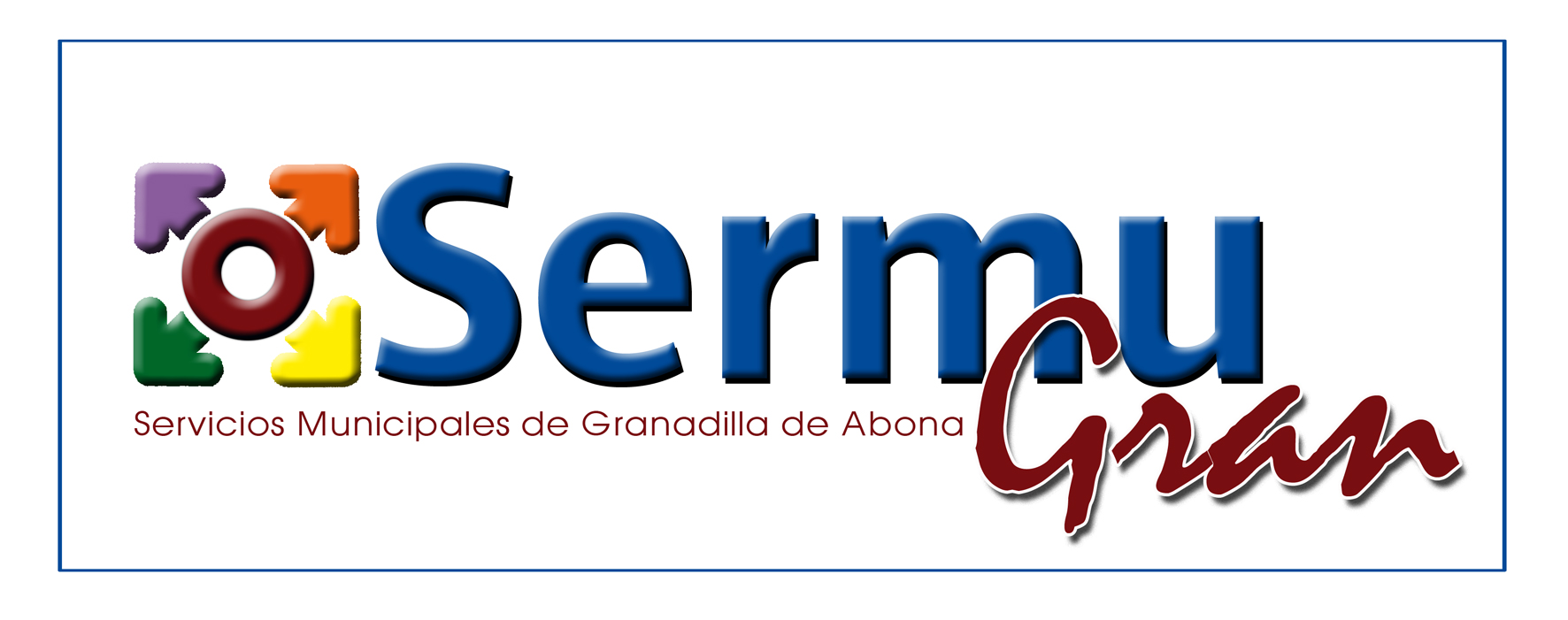 Gastos en concepto de arrendamiento de bienes inmuebles:

– En el ejercicio 2021, fueron de 54.306,40 €.